Внеочередное заседание                                                                                              27 созыва   О внесении изменении в решение Совета    сельского поселения  Кушманаковский   сельсовет муниципального района Бураевский район Республики Башкортостан №164 от 10 ноября 2014 года «Об установлении земельного налога»В соответствии со  ст.397 Федерального  закона  от 23 ноября 2015г №320-ФЗ «О внесении изменений в части  вторую Налогового кодекса Российской Федерации» Совет сельского поселения Кушманаковский сельсовет решил:Внести изменение в пункт 9 решения Совета сельского поселения Кушманаковский   сельсовет муниципального района Бураевский район Республики Башкортостан от 10 ноября 2014 года №164 «Об установлении земельного налога», изложив его  в новой редакции:Пункт 9«Установить следующий порядок, сроки уплаты налога и авансовых платежей по налогу:       организации и физические лица, являющиеся индивидуальными предпринимателями, уплачивают авансовые платежи по налогу не позднее последнего числа месяца, следующего за истекшим отчетным периодом, исчисленные, как одна четвертая соответствующей налоговой ставки процентной доли кадастровой стоимости земельного участка по состоянию на 1 января года, являющегося налоговым периодом. По итогам налогового периода уплачивается до 1 февраля года, следующего за истекшим налоговым периодом, сумма налога, определяемая как разница между суммой налога, исчисленная по ставкам, предусмотренным пунктом 6 и суммами авансовых платежей по налогу;	налогоплательщики- физические лица в срок не позднее 1 декабря года, следующего за истекшим налоговым периодом.	2.Опубликовать настоящее решение на информационном стенде и официальном сайте Администрации сельского поселения Кушманаковский сельсовет муниципального района Бураевский район Республики Башкортостан и обнародовать не позднее 30 марта 2016 года.Председатель Совета сельского поселения Кушманаковский сельсовет муниципального района Бураевский район Республики Башкортостан                                                          А.Д.Каюмовд. Кушманаково10 марта 2016 года№ 34БАШКОРТОСТАН  РЕСПУБЛИКАҺЫБОРАЙ РАЙОНЫМУНИЦИПАЛЬ РАЙОНЫНЫҢКУШМАНАК АУЫЛ СОВЕТЫАУЫЛ БИЛӘМӘҺЕ СОВЕТЫ452970, Ҡушманаҡ ауылы Роберт Әхмәтғалиев урамы, 62Тел. 2-62-40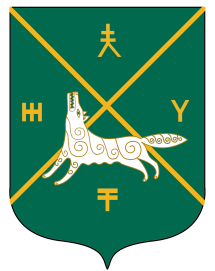 РЕСПУБЛИКА  БАШКОРТОСТАНСОВЕТ СЕЛЬСКОГО  ПОСЕЛЕНИЯКУШМАНАКОВСКИЙ  СЕЛЬСОВЕТ   МУНИЦИПАЛЬНОГО РАЙОНА БУРАЕВСКИЙ  РАЙОН 452970, д. Кушманаково, ул. Роберта Ахметгалиева, 62Тел. 2-62-40